GUÍA N° 4 UNIDAD 1 ARTES VISUALESITEM I.- PRESENTACIÓN DEL CONTENIDO, explicaciones, entre otros.  PuntillismoEl puntillismo o divisionismo es una técnica pictórica que consiste en representar la vibración luminosa mediante la aplicación de puntos que, al ser vistos desde una cierta distancia, componen figuras y paisajes bien definidos. En los cuadros todos los colores son puros y nunca se mezclan unos con otros, sino que es el ojo del espectador quien lo hace.Cada uno de los puntos que componen la obra tienen un tamaño similar, de forma que el espectador no puede dejar de observar una perfección que hace pensar en una imagen idílica congelada, como una visión duradera de la realidad o la imagen.ITEM II.- PRÁCTICA GUIADA  Ejemplos, links, bibliografía, videos, etc.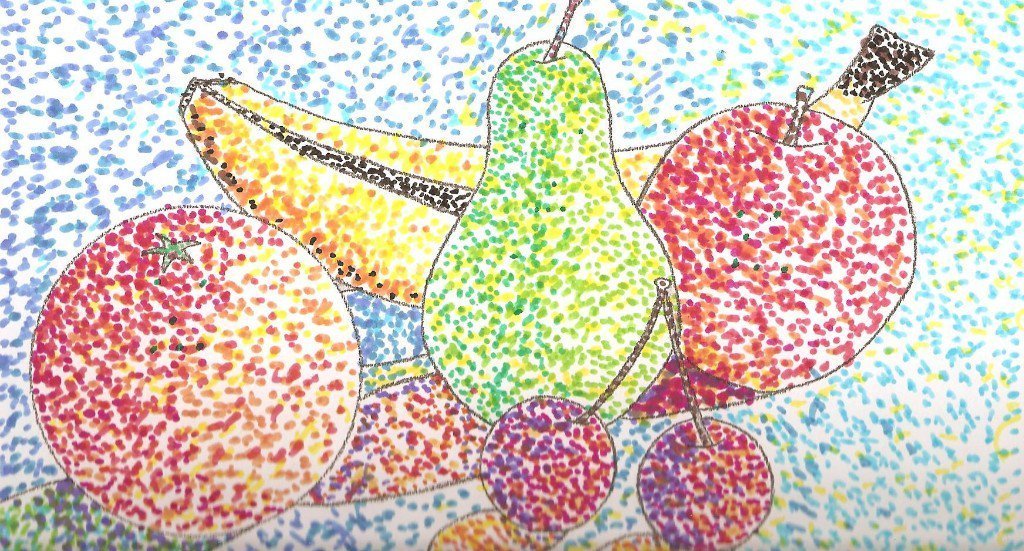 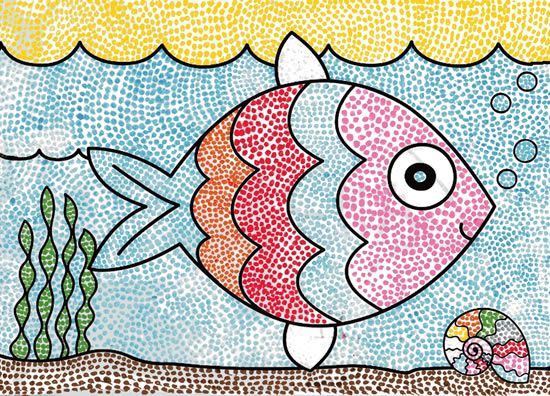 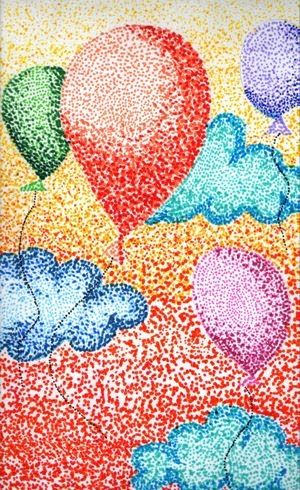 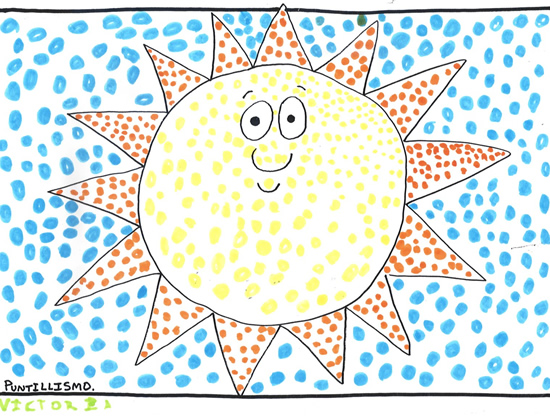 ITEM III.- PRÁCTICA AUTÓNOMA Y PRODUCTO  (Ejercicios, preguntas, reflexión, trabajo, etc)Actividad Pídele a un adulto que te dibuje algo que te guste mucho en una hoja de block u hoja de oficio, luego coloréala utilizando la técnica del puntillismo vista anteriormente. Nombre:Curso:FechaPuntaje EvaluaciónPuntaje EvaluaciónPuntaje de corte (60%):Puntaje de corte (60%):Puntaje obtenido:Puntaje obtenido:Calificación:Calificación:INSTRUCCIONES:  Lee los contenidos y realiza la actividad que se te solicita.IMPORTANTE: Pide la ayuda de un adulto. Objetivos:Contenidos: 